ТЕРНОПІЛЬСЬКИЙ ОБЛАСНИЙ КРАЄЗНАВЧИЙ МУЗЕЙІнформаційний лист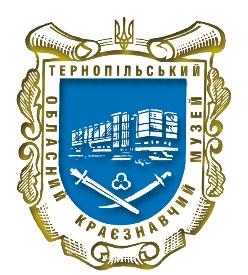 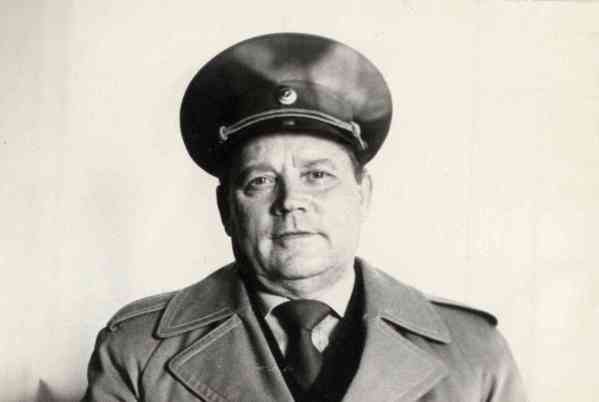 Шановні колеги!6 вересня 2022 року о 10:00 год.у Тернопільському обласному краєзнавчому музеївідбудеться наукова конференція«Суспільство і природа: від минулого до майбуття»(до 100-річчя від дня народження Миколи Чайковського)Передбачається робота за темами:Микола Чайковський – один із фундаторів природоохоронної справи Тернопільської області.З історії розвитку природно-заповідної справи на Тернопіллі.Природні ресурси Тернопільщини: реалії та перспективи.Природодослідники землі Тернопільської.Території природно-заповідного фонду та об’єкти Смарагдової мережі Європи на теренах краю.Природні краєзнавчо-туристичні ресурси нашого регіону.Форми і методи музейної педагогіки у  національно-патріотичному та соціально-екологічному  вихованні.Природниче краєзнавство.Умови участі:Для участі в науково-краєзнавчих читаннях просимо надіслати заявку до 26.08.2022 та текст доповіді (виступу, повідомлення) до 16.09.2022 року (включно) на електронну адресу  museum.tokm.te@ukr.netОфіційна мова науково-краєзнавчих читань – українська. Участь у роботі читань безкоштовна.Матеріали доповідей будуть розміщені на сайті Тернопільського обласного краєзнавчого музею у вигляді збірника у форматі PDF. Учасникам буде розіслано електронний збірник матеріалів науково-краєзнавчих читань, програму та сертифікат про участь (у форматі PDF) на зазначену у заявці електронну адресу.Адреса оргкомітету:46008, Тернопіль, Площа Героїв Євромайдану, 3Тернопільський обласний краєзнавчий музейе-mail: museum.tokm.te@ukr.netЗ питань оформлення та подання матеріалів звертатися:Чеканова Наталія Богданівна – заступник директора з наукової роботи, координатор, тел. 0673542681Кульчицька Оксана Володимирівна – завідувачка художньо-рекламного відділу, тел. 0979435598  Вимоги та оформлення тексту доповіді:Список використаних джерел потрібно подавати з урахуванням Національного стандарту України ДСТУ 8302:2015 «Інформація та документація. Бібліографічне посилання. Загальні положення та правила складання». Посилання на літературу даються у квадратних дужках за алфавітом, наприклад [1, с. 12].Обсяг – до 6 сторінок тексту (шрифт Times New Roman, 14 кегль, міжрядний інтервал 1,5, абзацний відступ , вирівнювання за шириною. Поля: зліва – , справа – , зверху – , знизу – .) та до 5 ілюстрацій, шрифт Times New Roman, 12 кегль, інтервал – 1. 4. Ілюстрації в електронному варіанті в форматі TIF або JPEG з пiдписами. 5.  Анотація мовою статті та англійською (4-5 речень). 6. Ключові слова подаються українською та англійською мовами (5-8 слів).7.  Відповідальність за зміст викладеного матеріалу несе автор.Додаток 1 Зразок оформлення статті (тез доповіді):УДКМарія Дзюбинська, кандидат історичних наук, доцент, Тернопільський національний педагогічний університет імені Володимира ГнатюкаНАЗВАУ роботі ... Ключові слова: Кирило Студинський, ... Key words: Kyrylo Studynskii, …Текст статті Джерела та літератураНаріжний С. Українська еміграція. Культурна праця української еміграції 1919-1939. Київ: Видавництво імені Олени Теліги, 1999. 271 с.На окремому аркуші необхідно подати інформацію про автора. Проїзд, проживання, харчування – коштом учасників.Наша сторінка у фейсбуці  https://www.facebook.com/MuseumTernopil1913                                                                                                               Додаток 2 Заявка на участь у науковій конференції«Суспільство і природа: від минулого до майбуття»( до 100-річчя від дня народження Миколи Чайковського)Прізвище, ім'я, по батьковіНауковий ступіньВчене званняУстановаПосадаТема виступуФорма участі: очна, заочна    Формат участі: слухач, доповідачE-mail, телефонДата заповнення